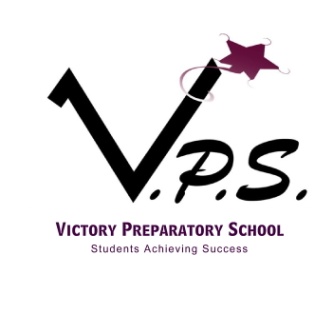 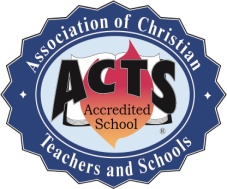 Application for Enrollment                                     Student’s name:		Last	First	MiddleGrade:		School Year:	    	Sex:  (   ) M    (   ) FSelf Pay___StepUp___McKay___Other___Specify:____________Date of Birth:            /        /             	SSN:		   Month          Day	  YearHome Phone: 	  	Email:	Home Address:	Previous School:	Mother’s Name:		Occupation:	Place of Employment:	Business Phone:		Cell Phone:	Father’s Name:		Occupation:	Place of Employment:	Business Phone:		Cell Phone:	Parents are:   (   ) Married     (   ) Divorced (Note: If parents are divorced, custody documentation needed)People AUTHORIZED to PICK UP your child and to be contacted in case of an emergency or illness if the parent cannot be reached. (Please DO NOT list parent names here if listed above): Name	Relationship	Home 	Cell	Work		Phone	Phone	Phone1.	2.	3.	Medical Info:	Child’s Physician:	    Phone: 			Hospital Preference:		Does your child have allergies or other unique medical needs:   (   ) Y    (   ) N Please Explain:		 Bus Service Needed?  Y___ or N___ AM___ PM___   (additional fee required for this service) Parent / Guardian Signature:	 	Date:         /          /	  		Month          Day               Year ***Due with this application:  Copy of Birth Certificate, Immunization records, physical examination, and registration fee***